Обнародовано в газете «Доверие»от ________________ № _________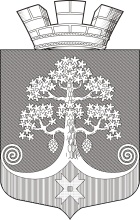 Республика КарелияСовет Сегежского городского поселения   ХХХIX   СЕССИЯ    III      СОЗЫВАРЕШЕНИЕот  24 ноября  2016 года   № 193 г.СегежаОб обращении в Законодательное Собрание Республики Карелия	Заслушав информацию главы Сегежского городского поселения Лотоша Анатолия Николаевича, стремясь оптимизировать расходы бюджета Сегежского городского поселения, защитить интересы граждан города Сегежа, Совет Сегежского городского поселения  р е ш и л :	1.Обратиться в Законодательное Собрание Республики Карелия с просьбой о содействии в решении вопросов местного значения и выйти с законодательной инициативой по внесению изменения в законодательство Российской Федерации (текст обращения прилагается).	2.Обнародовать настоящее решение путем опубликования в газете «Доверие» объявления о принятии настоящего решения с указанием времени и места ознакомления с ним, а также разместить настоящее решение на официальном сайте в сети Интернет www.segezha.info.Заместитель председателя Совета Сегежского городского поселения 						Е.В.ПремининаГлава Сегежского городского поселения								А.Н.ЛотошРазослать: в дело, Законодательное Собрание Республики Карелия.ПРИНЯТО решением ХХХIX сессии Совета Сегежского городского поселения III созыва от 24 ноября 2016 года № 193ОБРАЩЕНИЕ в Законодательное Собрание Республики Карелияот депутатов Совета Сегежского городского поселения третьего созываУважаемые депутаты Законодательного Собрания Республики Карелия,Обращаемся к вам с просьбой рассмотреть предложения и выйти с законодательной инициативой по внесению следующих изменений в законодательство Российской Федерации:С вступлением в силу Федерального закона от 03.11.2015 № 303-ФЗ «О внесении изменений в отдельные законодательные акты Российской Федерации» изменились существенные условия исполнения депутатами представительных органов муниципальных образований депутатских полномочий. Частью 7.1 статьи 40 Федерального закона от 06.10.2003 № 131-ФЗ «Об общих принципах организации местного самоуправления в Российской Федерации» установлены последствия несоблюдения депутатами антикоррупционных ограничений, запретов, требований в виде досрочного прекращения их полномочий.Распространение ряда ограничений на депутатов представительных органов муниципальных образований, осуществляющих свои полномочия на непостоянной основе, можно оценить положительно (например, использовать в неслужебных целях информацию, средства материально-технического, финансового и информационного обеспечения, предназначенные только для служебной деятельности). Логичным представляет и расширение круга лиц, на которых распространяется запрет на пользование иностранными финансовыми инструментами. Публично-властная деятельность особенно в сложившейся сегодня внешнеполитической ситуации может оказаться несовместимой с зависимостью от иностранных финансовых институтов.В то же время спорным представляется распространение на весь депутатский корпус механизмов контроля за их доходами и расходами по следующим причинам:1) резко увеличивается количество подконтрольных лиц, что значительно увеличит объем работы контролирующих органов (в том числе муниципальных служащих администрации, ответственных за прием сведений о доходах, так как в Совете Сегежского городского поселения нет штатных единиц);2) эти обязанности и серьезные санкции за их неисполнение (ненадлежащее исполнение) могут повлечь снижение интереса граждан к избранию в представительные органы муниципальных образований, который и так сегодня у нас не велик.Возможны и объективные трудности в представлении справок о доходах и расходах из-за:- отсутствием правильно оформленных документов на многие объекты недвижимости (например, гаражи, дачи);- необходимостью декларирования банковских документов, в то время, когда невозможно взять справку из банка (например, для удалённых сельских поселений);- некоторые сведения являются коммерческой тайной и, по мнению депутатов, не могут быть представлены третьим лицам.Неоднозначно нами оценивается и обязанность депутатов сообщать о возникновении личной заинтересованности при исполнении должностных обязанностей, которая приводит или может привести к конфликту интересов.Пример. Совет обсуждает вопрос об увеличении ставки земельного налога. Несколько депутатов, имеющих в собственности землю на территории поселения, могут заявить о наличии у них конфликта интересов, так как сами являются плательщиками этого налога. Председатель Совета должен не допустить их к процедуре голосования по этому вопросу. Но тогда Совет может вообще не принять никакого решения из-за отсутствия кворума.Негативная оценка со стороны контролирующих органов и местных СМИ фактов подачи недостоверных сведений о доходах, а также фактов непринятия мер по урегулированию конфликта интересов могут привести к досрочному прекращению полномочий депутатов (добровольно или в результате применения к ним санкций).Учитывая многочисленные вопросы депутатов Совета Сегежского городского поселения, коллизии антикоррупционного законодательства в отношении контроля за доходами, расходами лиц, замещающих муниципальные должности на непостоянной основе, предлагаем выйти с законодательной инициативой о внесении изменений в часть 4 и часть 4.1 статьи 12.1 Федерального закона от 25.12.2008 № 273-ФЗ «О противодействии коррупции», изложив их в редакции, действующей до 04.11.2015 (до вступления в силу Федерального закона от 03.11.2015 № 303-ФЗ), а именно:«4. Лица, замещающие государственные должности Российской Федерации, государственные должности субъектов Российской Федерации, муниципальные должности, замещаемые на постоянной основе, обязаны представлять сведения о своих доходах, об имуществе и обязательствах имущественного характера, а также сведения о доходах, об имуществе и обязательствах имущественного характера своих супруг (супругов) и несовершеннолетних детей в порядке, установленном нормативными правовыми актами Российской Федерации.4.1. Лица, замещающие государственные должности Российской Федерации, государственные должности субъектов Российской Федерации, муниципальные должности и осуществляющие свои полномочия на постоянной основе, обязаны сообщать в порядке, установленном нормативными правовыми актами Российской Федерации, о возникновении личной заинтересованности при исполнении должностных обязанностей, которая приводит или может привести к конфликту интересов, а также принимать меры по предотвращению или урегулированию такого конфликта.»В соответствии с частью 5 статьи 181 Жилищного кодекса Российской Федерации, со статьей 29 Закона Республики Карелия от 20 декабря 2013 года № 1758-ЗРК «О некоторых вопросах организации проведения капитального ремонта общего имущества в многоквартирных домах, расположенных на территории Республики Карелия» в случае, если до наступления установленного региональной программой срока проведения капитального ремонта общего имущества в многоквартирном доме были оказаны отдельные услуги и (или) были выполнены отдельные работы по капитальному ремонту общего имущества в данном многоквартирном доме, предусмотренные региональной программой, оплата этих услуг и (или) работ была осуществлена без использования бюджетных средств и средств регионального оператора, и при этом в порядке установления необходимости проведения капитального ремонта общего имущества в многоквартирном доме повторное оказание этих услуг и (или) повторное выполнение этих работ в срок, установленный региональной программой, не требуются, средства в размере, равном стоимости этих услуг и (или) работ, но не выше чем размер предельной стоимости этих услуг и (или) работ, определенный Правительством Республики Карелия, засчитываются региональным оператором в счет исполнения на будущий период обязательств по уплате взносов на капитальный ремонт собственниками помещений в многоквартирных домах, формирующими фонды капитального ремонта на счете, счетах регионального оператора.В Региональную программу по капитальному ремонту многоквартирных домов на 2015-2044 годы включены многоквартирные дома, в которых на момент формирования программы все помещения находились в муниципальной собственности. Администрация (орган местного самоуправления, муниципальное образование), как собственник муниципальных помещений в данных домах, добросовестно перечисляет взносы на капитальный ремонт из бюджета муниципального образования на счет регионального оператора.До наступления установленного региональной программой срока проведения капитального ремонта общего имущества в многоквартирном доме установлена необходимость проведения капитального ремонта общего имущества в данном доме. Работы выполнены за счет средств собственника муниципальных помещений (бюджета муниципального образования) в размере не выше чем размер предельной стоимости этих услуг и (или) работ, определенный нормативным правовым актом субъекта Российской Федерации.При этом, средства собственника муниципальных помещений (бюджета муниципального образования) не засчитываются региональным оператором в счет исполнения на будущий период обязательств по уплате взносов на капитальный ремонт, так как приравниваются к бюджетным средствам.Таким образом, собственник муниципальных помещений (бюджет муниципального образования) дважды вносит взносы на капитальный ремонт.Предлагаем выйти с законодательной инициативой по внесению изменений в статью 181 Жилищного кодекса Российской Федерации «Формирование фондов капитального ремонта на счете регионального оператора»:- пункт 5 статьи 181 дополнить пунктом 5.1. следующего содержания:«5.1. Средства бюджета муниципального образования, как собственника муниципальных помещений, использованные для финансирования оказания услуг и (или) выполнения работ по капитальному ремонту многоквартирного дома, включенного в региональную программу, засчитывается региональным оператором в счет исполнения на будущий период обязательств по уплате взносов на капитальный ремонт таким муниципальным образованием.».Ежегодно во исполнение муниципальным образованием судебных решений за счет средств бюджета муниципального образования выполняются отдельные работы (оказываются услуги) по капитальному ремонту общего имущества в многоквартирных домах до наступления сроков его проведения, установленных региональной программой капитального ремонта. Одновременно муниципальное образование, как собственник муниципальных помещений в данных домах, несет бремя расходов по уплате взносов на капитальный ремонт. Возникает двойная финансовая нагрузка на бюджет муниципального образования. Предлагаем выйти с законодательной инициативой по внесению изменений в статью 181 Жилищного кодекса Российской Федерации «Формирование фондов капитального ремонта на счете регионального оператора»:- пункт 5 статьи 181 дополнить пунктом 5.2. следующего содержания:«5.2. Средства бюджета муниципального образования, использованные для финансирования оказания услуг и (или) выполнения работ по капитальному ремонту многоквартирного дома, включенного в региональную программу, на основании судебного решения засчитывается региональным оператором в счет исполнения на будущий период обязательств по уплате взносов на капитальный ремонт таким муниципальным образованием.».Предлагаем выйти с законодательной инициативой по внесению изменений в статью 171 Жилищного кодекса Российской Федерации:- статью 171 дополнить пунктом 3. следующего содержания «Особенности уплаты взносов на капитальный ремонт»:«3. Средства бюджета муниципального образования, использованные для финансирования оказания услуг и (или) выполнения работ по капитальному ремонту многоквартирного дома, включенного в региональную программу, на основании судебного решения засчитывается владельцем специального счета в счет исполнения на будущий период обязательств по уплате взносов на капитальный ремонт таким муниципальным образованием, как собственником муниципальных помещений в данном доме.».В действующей редакции статей 56, 61.1 Бюджетного кодекса Российской Федерации:в бюджеты субъектов Российской Федерации подлежат зачислению налоговые доходы от следующих региональных налогов:налога на имущество организаций - по нормативу 100 процентов;налога, взимаемого в связи с применением упрощенной системы налогообложения, - по нормативу 100 процентов;в бюджеты муниципальных районов подлежат зачислению налоговые доходы от следующих федеральных налогов и сборов, в том числе налогов, предусмотренных специальными налоговыми режимами:единого налога на вмененный доход для отдельных видов деятельности - по нормативу 100 процентов;налога, взимаемого в связи с применением патентной системы налогообложения,по нормативу 100 процентов.Необходимо передать на муниципальный уровень поселений поступления налога на имущества организаций, так как организации, осуществляющие деятельность на территории поселения,  прежде всего, используют местную инфраструктуру - дороги,  коммунальные услуги и т.д. Данная инфраструктура находится в муниципальной собственности, имеет высокий уровень износа и требует  больших расходов на ее содержание.С целью создания условий для развития малого и среднего предпринимательства, включая строительство промышленных площадок и инженерной инфраструктуры, необходимо передать на муниципальный уровень поселений поступления от специальных налоговых режимов для малого и среднего бизнеса (ЕНВД, УСН, патент)Предлагаем выйти с законодательной инициативой по внесению изменений в пункт 1 статьи 61 Бюджетного кодекса Российской Федерации в части зачисления в бюджеты городских поселений следующих налогов:налога на имущество организаций - по нормативу 100 процентов;налога, взимаемого в связи с применением упрощенной системы налогообложения, - по нормативу 100 процентов;единого налога на вмененный доход для отдельных видов деятельности - по нормативу 100 процентов;налога, взимаемого в связи с применением патентной системы налогообложения, - по нормативу 100 процентов.	О принятом решении просим сообщить в наш адрес в установленный законодательством срок. 	С уважением,  депутаты Совета Сегежского городского поселения:Фамилия И.О. депутатаПодпись